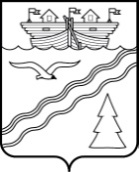 Администрация рабочего поселка Красные БакиКраснобаковского района Нижегородской областиПОСТАНОВЛЕНИЕот 22 июля 2019 г.                                                                                           № 252В соответствии со статьей 39 Градостроительного Кодекса Российской Федерации от 29.12.2004 года № 190-ФЗ, с Уставом муниципального образования – рабочий поселок Красные Баки Краснобаковского района Нижегородской области (с изменениями), с Положением о публичных слушаниях, с протоколом комиссии по землепользованию и застройке муниципального образования – рабочий поселок Красные Баки Краснобаковского района Нижегородской области от 03.07.2019 года № 8, рассмотрев заявление Лебедева Александра Сергеевича, Администрация рабочего поселка Красные Баки постановляет:Удовлетворить заявление Лебедева Александра Сергеевича от 03.07.2019 г. «О разрешении на условно – разрешенный вид использования земельного участка», расположенного по адресу: Российская Федерация, Нижегородская область, Краснобаковский район, рабочий поселок Красные Баки, пер. Больничный, рядом со складом Санэпидемстанции, общей площадью – 56 кв.м., Объекты гаражного назначения;Согласно Правил землепользования и застройки муниципального образования - рабочий поселок Красные Баки Краснобаковского района Нижегородской области, утвержденных решением поселкового Совета рабочего поселка Красные Баки Краснобаковского района Нижегородской области № 3 от 14 февраля 2019 года, вышеуказанный земельный участок, в соответствии со схемой градостроительного зонирования относится к зоне Ж-2-  застройка секционная  малоэтажная (2-3 этажа), вид разрешенного использования «Объекты гаражного назначения» относится к условно-разрешенным видам использования земельного участка.Настоящее постановление вступает в силу со дня его официального обнародования.И. о. главы Администрации 					           	Е.А. ГолубевО разрешении на условно-разрешенный видиспользования земельного участка